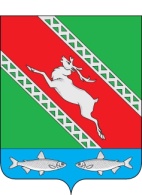 РОССИЙСКАЯ ФЕДЕРАЦИЯИРКУТСКАЯ ОБЛАСТЬАдминистрациямуниципального образования «Катангский район»ПОСТАНОВЛЕНИЕот 11 мая 2022 года                    село Ербогачен                            № 119-пОб утверждении дня проведения «Последнего звонка» в населенных пунктах муниципального образования «Катангский район» на 2022 годРуководствуясь Федеральным законом от 06 октября 2003 года № 131-ФЗ «Об общих принципах организации местного самоуправления в Российской Федерации», постановлением Правительства Иркутской области от 14 октября 2011 года № 313-пп «Об установлении требований и ограничений в сфере розничной продажи алкогольной продукции на территории Иркутской области» и статьей 48 Устава муниципального образования «Катангский район», администрация муниципального образования «Катангский район» ПОСТАНОВЛЯЕТ:1. Определить днем проведения «Последнего звонка» в селах Преображенка, Непа, Бур -17 мая 2022 года, в селе Подволошино – 18 мая 2022 года, в селе Ербогачен – 20 мая 2022 года.2. Контроль за исполнением настоящего постановления возложить на первого заместителя главы администрации муниципального образования «Катангский район» (Васильева Е.В.).3. Опубликовать настоящее постановление на официальном сайте администрации муниципального образования «Катангский район» и в муниципальном вестнике муниципального образования «Катангский район».Мэр муниципальногообразования «Катангский район»   		                                                С.Ю. Чонский